Josh Shapiro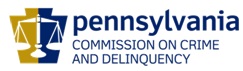 ChairmanDerin Myers Acting Executive DirectorOVS NewsletterAugust 31, 2016In this Issue... Training Announcement: Pennsylvania Protection Orders: Two Acts, One GoalNational Campus Safety Awareness MonthExciting New Trainings On Restorative JusticeVictims Compensation Assistance Program Online TrainingsRegistration Open For Webinar On Effective Outreach For Domestic Violence Awareness Month And BeyondKeystone Crisis Intervention Team’s Advanced TrainingPDAI Victim Services Training NewsRestorative Justice Practices For Victims And Communities (And Offenders Too!)Some Women Won’t ‘Ever Again’ Report A Rape In BaltimoreNew Potential Transportation Option For Survivors With Disabilities“Crime Survivors Speak” National Survey ReportActions Needed To Improve Clarity And Address Differences Across Federal Data Collection EffortsWomen In Jail Are Fastest Growing Segment Of America’s Incarcerated Population2016 National Training InstituteScholarships Available for 2016 National Victim Service ConferencesUpcoming Events WebEx Online Trainings Available
Compensation Related: Basic, Advanced-Counseling, Transportation Expenses, Restitution and much more!Credits towards VOCA/RASA/VOJO training requirements are available for all sessions (unless indicated otherwise in the session description).  To receive training credits:  1) you must be logged into the session and 2) the WebEx application must be on your computer for the entire duration of the session.  As the OVS recognizes that emergencies may arise and you may not be able to attend the entire session, there is no prohibition against attending part of a session (although training credits will not be given in that instance).Training/Networking OpportunitiesAdditional RASA/VOJO/VOCA Approved Training2016 Pennsylvania District Attorneys Institute Victim Services TrainingReturn to topTraining Announcement: Pennsylvania Protection Orders: Two Acts, One Goal Protecting victims and their families is the goal of protection orders under both the Protection From Abuse (PFA) and the Protection for Victims of Sexual Violence and Intimidation (PSVI) Acts. Although there are two acts, there are actually three types of protection orders: PFA, SVP, and PFI - each with its own forms, court processes, and PFAD procedures.  This training focuses on the important differences in:•	Who is eligible for an order•	What kinds of protections are available•	What qualifying relationships do the parties need•	Where can an individual file for an order		•	How to list a minor victim in the caption of an order•	Whether the judge may order firearms surrenderRachel Haynes Pinsker, JD, PCADV Legal Services Manager, and Karen Galbraith, LSW, PCAR Training Projects Coordinator, will explore the Acts’ complexities, one year after the PSVI Act’s implementation. Steve Griffith, PCADV PFAD Technical Support Technician, will guide you through troubleshooting the various PFAD forms.WHO SHOULD ATTEND: Court administrators, PFA office staff, PFAD clerks, judges, prosecutors, children’s advocates, domestic violence advocates and victim-witness advocates. Ideal for professionals working in the justice system whose role is to provide assistance to individuals coming to the courts for protection. Understanding how protection orders really work can make the job of victim protection and offender accountability easier. DATES & LOCATIONS:September 28, PCADV Offices, 1 pm – 4 pm3605 Vartan Way, Suite 101, Harrisburg, PA 17110, 717-671-4767 Please click here to register.October 20, Hyatt Place Cranberry, 1 pm – 4 pm136 Emeryville Drive, Cranberry Twp., PA  16066, (724) 779-7900Please click here to register.November 16, Holiday Inn Allentown I-78 (Lehigh Valley), 1 pm – 4 pm7736 Adrienne Drive, Breinigsville, PA 18031, (610) 391-1000Please click here to register.Return to topNational Campus Safety Awareness MonthSeptember is National Campus Safety Awareness Month (NCSAM). NCSAM received the unanimous support of congress in 2008. Each September, the Clery Center partners with colleges, universities, and other organizations to offer campus safety resources, programming, and ideas. This year’s theme is “Moving Forward Together”. Although headlines capture the best- and worst- of the field, there’s one thing the Clery Center knows to be true: people don’t function well in fear; individuals make the best decisions when they are informed, offered support, and are confident in their knowledge and skills.Keeping this in mind, the Clery Center is continuing its practice of dedicating National Campus Safety Awareness month to providing professional development resources and opportunities that can help practitioners move forward on their own campuses. For all kinds of great resources to promote NCSAM, please click here. Return to topExciting New Trainings On Restorative JusticeCrossing Bridges: An Introduction to Restorative Practices This training session will expose you to the strengths and differences of the various restorative practice models and help you to increase the accountability outcomes for youth, increase victim satisfaction, provide opportunities for the involvement of families and community members and provide additional tools for your toolbox. You will learn what these practices look like and better understand how these practices reflect the JJSES. This 1½ day training will: provide an introduction to various restorative practices; provide an understanding of the best practices of restorative justice; clearly delineate the definitions, differences and similarities of restorative practices, and provide the opportunity to experience several restorative practices step by step through role play that will outline a preliminary scheme for program replication for those who are interested.  Most of us have heard about, or have read various yet sometimes confusing descriptions of “restorative practices”. This is your opportunity to eliminate the confusion between the models, such as: restorative group conferencing, family group decision making, family group conferencing, circles, victim impact panels, victim impact statements or victim-offender mediation. This training will be based on the recently distributed publication entitled, “Crossing Bridges:  A Handbook for Community Involvement in Juvenile Justice Through Restorative Practices.”                September 14-15, 2016Days Inn State CollegeState College, PA            9.00 Training Hours $110.00 Workshop Schedule 9/14/2016 09:00 AM - 04:00 PM9/15/2016 09:00 AM - 12:00 PM	For more information and to register, please click here. How to Facilitate Restorative Group Conferences OctoberThis “how–to” training is intended to provide the participant with the knowledge and skills to facilitate a restorative group conference.  A Restorative Group Conference, (also called a Community Group Conference,  a Community Accountability Conference or a Family Group Conference)  is a  non-adversarial, community-based restorative justice intervention that is receiving widespread attention throughout the United States as well as internationally. Based on restorative justice values and meaningful accountability it is a voluntary process that seeks to identify and repair harm by providing an opportunity for a face-to-face dialogue between those harmed and those who cause the harm. A conference is initiated in response to a crime, school violation, dispute, or as an alternative to traditional disciplinary processes. It can also be used as a diversion from court; following case disposition; and/or to provide for accountability in a school or community setting. The purpose of this process is for the offender to face the human impact of his or her crime. The focus of this process is not punishment but how to make things right. Participation by all involved is voluntary. This three-day training will: provide an introduction to restorative justice and restorative conferencing; provide an understanding of the needs and interests of each of the conference participants: victims, offenders and others in the community; clearly delineate the role of the facilitator; and, provide the opportunity to experience the conference process step by step through role play.Participants should have been exposed to education or training on the impact of crime.October 18, 19 & 20, 2016 Pennsylvania Child Welfare Resource CenterMechanicsburg, PA           18.00 Training Hours$195.00    Workshop Schedule 10/18/2016 09:00 AM - 04:00 PM10/19/2016 09:00 AM - 04:00 PM10/20/2016 09:00 AM - 04:00 PM	For more information and to register, please click here. 	The trainers for these sessions are Ms. Dawn Lehman and Ms. Susan Blackburn. Both sessions have been approved by PCCD for Victim Advocate training credits. Return to topVictims Compensation Assistance Program Online Trainings  	The following trainings will be held on September 8, 2016:  Funeral and Burial Expenses Clinic – 9:30 a.m. – 10:30 a.m. Click here to register. Transportation Expenses Clinic – 11:00 a.m. – 12:00 p.m. Click here to register. The following trainings will be held on September 13, 2016: Crime Scene Cleanup Expenses Clinic – 9:30 a.m. – 10:30 a.m. Click here to register.  Myths of Compensation – 11:00 a.m. – 12:00 p.m.  Click here to register. The following trainings will be held on September 29, 2016:Restitution Basics – 10:00 a.m. – 11:00 a.m. Click here to register.  Relocation Expenses Clinic – 11:30 a.m. – 12:30 p.m.  Click here to register. “Wow, That’s Covered by Compensation” – 1:00 p.m. – 2:00 p.m.  Click here to register. The following trainings will be held on October 4, 2016:Loss of Support Clinic – 9:30 a.m. – 10:30 a.m. Click here to register. Loss of Earnings Clinic -11:00 a.m. – 12:00 p.m. Click here to register.  The following trainings will be held on October 20, 2016: Stolen Benefit Cash Expenses Clinic – 9:30 a.m. – 10:30 a.m. Click here to register.  Motor Vehicle-Related Crime Expenses Clinic – 11:00 a.m. – 12:00 p.m.  Click here to register.The following trainings will be held on October 25, 2016:  Basic Compensation – 10:00 a.m. – 12:00 p.m. Click here to register. Counseling Expenses Clinic -1:00 p.m. – 2:00 p.m. Click here to register.  The following training will be held on October 12, 2016:　 DAVE Training - 1:00 p.m. – 3:00 p.m. Click here to register.  All trainings count towards 1 hour of the required RASA/VOCA/VOJO training hours, except Basic Compensation which counts towards 2 and DAVE training which counts towards 2.15.Return to topRegistration Open For Webinar On Effective Outreach For Domestic Violence Awareness Month And BeyondBuilding an effective outreach strategy is vital to non-profits. By sharing your agency's message on a plethora of platforms, you open the door to heightened community awareness and engagement - which translates into increased donations, volunteers and opportunities for success. There is no better time for domestic violence programs and allies to conduct a large scale outreach effort than during October - National Domestic Violence Awareness Month. With this webinar, we will provide you will tools and messaging to utilize during DVAM - and beyond by focusing on social media messaging, community activities and effective lobbying strategies that can be implemented anywhere. To register, please click here. Return to topKeystone Crisis Intervention Team’s Advanced TrainingJoin us in learning more about special topics in relation to working with those who have experienced a trauma. Keystone Crisis Intervention Team (KCIT) provides group crisis intervention services to communities who have experienced criminal crises.December 1: Spiritual Care, and Children and TraumaDuring Spiritual Care you will gain an introductory understanding to Disaster Spiritual Care and how to listen for questions about spirituality while working with trauma victims. During Children and Trauma, learn how traumatic experiences affect brain development and differences in specific development stages.To register, please click here.December 2: Ethics, Crisis in the Workplace, and ResiliencyStart the day by learning more about Ethical Standards for Crisis Responders. In Crisis in the Workplace, you will review elements of a crisis response work plan, policy or procedure that can help you initiate discussion at your business or agency today. End the day with learning how to build resiliency in yourself and encourage it in others.To register, please click here.Giant Community Center at Linglestown 2300 Linglestown Road Harrisburg, PA 17110$50 per dayFREE for KCIT members (contact Michelle for code)For more information on KCIT: http://www.kcitpa.org/ or email info@kcitpa.orgThis training has applied for approval by the State Board of Social Workers, Marriage and Family Therapists, and Professional Counselors for CEUs.Return to topPDAI Victim Services Training News
The following Victim Services trainings are now open for registration on the PDAI website: 

Supporting Domestic Violence Victims
Thursday, September 8, 2016 - The Atherton Hotel, State College, PA$25.00 registration fee
Scholarships AvailableTrauma and Post Traumatic Growth
Thursday, October 6, 2016 - The Giant Community Center, Harrisburg, PA  $25.00 registration fee Scholarships Available*NASW-PA Chapter is a co-sponsor of this workshop. 7 CEs will be awarded for completion of this course. NASW has been designated as a pre-approved provider of professional continuing education for social workers (Section 47.36), Marriage and Family Therapist (Section 48.36) and Professional Counselors (Section 49.36) by the PA State Board of Social Workers, Marriage & Family Therapists and Professional Counselors.
October 2016 Foundational Academy – FULL
Please contact Donna Hull at donna@dhullconsulting.com to be placed on the waiting list.
If you need additional information, please contact Donna Hull at 484-947-4837 or donna@dhullconsulting.comReturn to topRestorative Justice Practices For Victims And Communities (And Offenders Too!)For the last 20 years, Pennsylvania’s juvenile justice system has been committed to achieve the mission of balanced and restorative justice by advancing the goals of community protection, competency development and accountability. In 2010, Pennsylvania initiated the Juvenile Justice System Enhancement Strategy (JJSES) using evidenced based practices and programs to support youth already engaged in the juvenile justice system and providing resources to prevent these youth from re-offending.Restorative justice practices remain a critical component to “help heal the harm” for victims and community. The Center for Community Peacemaking (formerly LAVORP) has provided these services in Lancaster County, in partnership with Lancaster County Juvenile Court and Lancaster County Juvenile Probation Office, for more than 20 years. There is still a place at the table for restorative practices under the JJSES. There may even be a place for restorative practices in the criminal justice system.Join us for the next CVAP meeting to talk with Chris Fitz, Executive Director, and Angela Keen, Program Coordinator, at the Center for Community Peacemaking (CCP) about their partnerships with the Juvenile Court and Juvenile Probation to facilitate restorative opportunities and services for youth offenders, victims and the community. An opportunity to learn more about restorative practices in other parts of the community will be offered as well.Please bring your questions and join us for this training:Date: September 12, 2016Time: Immediately following the 12:30 CVAP General Membership meeting, 1-3pmLocation: Giant Community Center, Trindle Road, Camp HillContact: Cindy Keeney (ckeeney@adamscounty.us) or Angela Keen (akeenbadjie@gmail.com) to RSVP or ask questions. PCCD has approved 2 training hours. Mark your calendars for the last Committee meetings, General Membership meeting and training in 2016: Monday, November 14, 2016.Return to topSome Women Won’t ‘Ever Again’ Report A Rape In BaltimoreFor the past two years, ever since 18-year-old Michael Brown was fatally shot by a Ferguson, Mo., police officer, America has been enmeshed in a wrenching discussion about how the police treat young black men. But the blistering report from the Justice Department on police bias in Baltimore also exposed a different, though related, concern: how the police in that majority-black city treat women, especially victims of sexual assault. In six pages of the 163-page report documenting how Baltimore police officers have systematically violated the rights of African-Americans, the Justice Department also painted a picture of a police culture deeply dismissive of sexual assault victims and hostile toward prostitutes and transgender people. It branded the Baltimore Police Department’s response to sexual assault cases “grossly inadequate.” Please click here to read more. Return to topNew Potential Transportation Option For Survivors With DisabilitiesUber is currently focusing efforts on accessibility. Their goal is to make transportation more accessible to people with disabilities. They are committed to building solutions that support everyone’s ability to easily move around their communities. Some ways they are working towards this goal is by helping to increase the mobility, efficiency, and independence of transportation for riders who are blind or have low vision, using technology to make transportation more accessible and reliable for riders with ambulatory disabilities, and connecting seniors and people with disabilities to transportation providers who can give them additional assistance. Please click here to learn more.  	Return to top“Crime Survivors Speak” National Survey ReportThe “Crime Survivors Speak,” is a national survey of victims’ views on safety and justice published by the Alliance for Safety and Justice.  The survey findings indicate that survivors want a wide range of investments in new safety priorities. Please note that this survey’s methodology is very solid and a good example of a good foundation for victim interviews – conducted in English and Spanish; administered by landlines, mobile phones and online; and an over-sampling of people who identify as African-American or Latino to “ensure that their voices would be adequately represented in this survey.”  To view a two-page overview/press release and the full Report, please click here.Return to topActions Needed To Improve Clarity And Address Differences Across Federal Data Collection EffortsThe General Accounting Office (GAO) has published an important new Report that highlights how four Federal agencies collect data on sexual violence, and recommends that these agencies make information that is included in their measurements of sexual violence publicly available, and that OMB establish a federal interagency form on sexual violence data.  To access the full Report and a one-page overview with highlights, please click here. 	Return to top	Women In Jail Are Fastest Growing Segment Of America’s Incarcerated PopulationThe Vera Institute and Safety Justice Challenge have published a comprehensive Report that shows that women in jail are the fastest growing correctional population in our Nation; and that pathways to incarceration include trauma, mental and physical health challenges and substance abuse.  To download the full Report and a brief summary, please click here. A Huffington Post article that highlights this Report can be accessed by clicking here. Return to top2016 National Training InstituteThe National Center for Victims of Crime is holding its 2016 National Training Institute, September 19-21, in Philadelphia, Pennsylvania. This is a 2 ½ day training, which features more than 130 leading experts and 72 skill-building workshops with several key presentations pertaining to a wide range of crime victim issues. This training offers a chance to network and learn from other professionals in the victims field, as well as connect with victim advocates, counselors, program managers, attorneys, social workers, psychologists, researchers, nurses, volunteers, administrators, clergy, nonprofit managers, system-based service providers, and leaders from across the country. Click here to register.  Please contact Kathleen Wilber at Kwilber@ncvc.org, or 202-467-8744 with any questions. Return to topScholarships Available for 2016 National Victim Service ConferencesThe Pennsylvania District Attorneys Institute (PDAI) is pleased to announce the availability of funding for scholarships to attend eligible national victim service conferences.  This funding is made available through a grant awarded to PDAI by the Pennsylvania Commission on Crime and Delinquency (PCCD) for the purpose of subsidizing the costs associated with attending these training conferences.  These costs may include registration fees, per diem (for food), and reasonable transportation and lodging expenses.  The scholarships are only available to victim service professionals to attend any national conference focused on victim service training.  To qualify, the applicant’s entire job focus must be on providing support, information, and assistance to victims.  Any eligible conference must be completed within the 2016 calendar year.  Only one person per agency can receive a scholarship and only after providing a sufficient justification of need.  Recipients are selected based upon the information provided in the application, the number of scholarships previously awarded, and remaining available funding. Click here for the Scholarship Application.Return to topThe next OVS Newsletter will be published on Wednesday, September 14, 2016.  If you would like any training events, fund raisers, or notable news published in this newsletter, please submit them to Heather Hewitt at hhewitt@pa.gov by Wednesday, September 7, 2016.
You have signed up to receive the OVS Newsletter from the Office of Victims' Services.  This newsletter will be sent to you on a biweekly basis via email.  If your email address changes or you would like to be removed from the OVS Newsletter distribution list, please contact Heather Hewitt at (717) 265-8730 or via email at hhewitt@pa.gov. Pennsylvania’s Office of Victims’ Services  |  3101 North Front Street  |  Harrisburg, PA  17110  |  (717) 783-0551www.pccd.pa.gov PA Crime Victims Websitewww.pcv.pccd.pa.govTwitter: @PaCrimmCom 